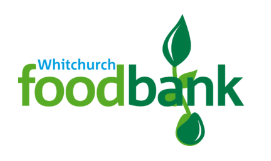 Hello Mr. Walker!What a wonderful surprise we had when we received the donations from Farndon School 's Harvest (which weighed 224.8 kgs) truly wonderful ! (Alan Scutt our Manager at Food Bank, when asking me to acknowledge your donation said "and yes, that is not a typo, it really was 224.8 kgs - amazing). THANK YOU TO EVERYONE at Farndon School,  for your, truly, wonderful support for Whitchurch Food Bank.The support we have been shown from all our Churches, Chapels, and Schools,  in our Communities, has been exceptional this Harvest, which has been a real Blessing, as without the Harvest donations, we would really be struggling to fulfil our obligations to all those families and people out there in our communities, who so need our help.Alan tells us that , as we are, sadly seeing new 'clients'  each week, we are, therefore now giving more food away to families, than we are given - and we are spending over £800. a month (to  ensure our clients have a Loaf of bread, eggs, fresh vegetables, and fruit included in their diet !!) - Hence our sincere gratitude to all you wonderful people in our communities - we truly would not now be able to function without you all!This month, we are actually 'acknowledging' (rather than celebrating) our TENTH ANNIVERSARY since setting up Whitchurch Food Bank, via Churches Together in Whitchurch - Back in 2013 little did we realise, we would still be needed ten years down the line, but,we are and sadly, more than ever.- so it is hardly a reason to 'celebrate' the fact that Food Banks are vital today!Once again, MANY, MANY THANKS  for your wonderful support - please do pass on our thanks to School!!With All Good Wishes